PressestelleUnser Zeichen: gmIhr Gesprächspartner:Gregor Moser, PressesprecherTelefon: 	+49 (0) 7472 169-852
Telefax:	+49 (0) 7472 169-555E-Mail:	gmoser@bo.drs.de                 pressestelle@bo.drs.de   Rottenburg a.N., 16. März 2020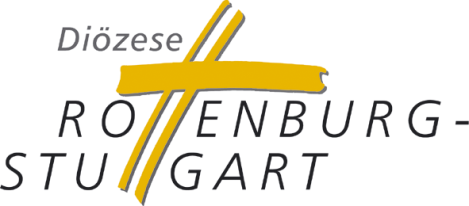 MedieninformationVerantwortlich: Thomas Brandl, Mediendirektor, Leiter der Stabsstelle Mediale Kommunikation der Diözese Rottenburg-Stuttgart
Anschrift: Postfach 9, 72101 Rottenburg am Neckar - Dienstgebäude: Bischof-von-Keppler-Str. 7, 72108 Rottenburg am NeckarBISCHÖFLICHES ORDINARIATwww.drs.deDiözese sagt öffentliche Gottesdienste ab      Kirchengemeinderatswahl findet nur per Briefwahl statt    Rottenburg. Die Diözese Rottenburg-Stuttgart hat ihre Empfehlungen für den Umgang mit Gottesdiensten in der Corona-Krise überarbeitet und massiv verschärft.So sind alle öffentlichen Eucharistiefeiern und anderen Gottesdienste bis einschließlich 19. April abgesagt. Die Sonntagspflicht ist für diesen Zeitraum ausgesetzt. Die Kirchen in der Diözese bleiben aber geöffnet, um Gläubigen die Möglichkeit zum Gebet zu geben. Dies hat Bischof Dr. Gebhard Fürst zusammen mit dem von ihm geleiteten Krisenstab der Diözese am Montagvormittag beschlossen. Die Absage bis 19. April gilt auch für alle Veranstaltungen kirchlicher Träger.„Es ist eine sehr schmerzliche Entscheidung, die mir schwerfällt und die wir so noch nie zu treffen hatten. Als Kirche wollen wir den Menschen gerade in dieser schweren Zeit nahe sein und sie begleiten. Das Gebot der Nächstenliebe, Fürsorge und Barmherzigkeit gegenüber Menschen, die besondere Zuwendung benötigen, leitet unser Handeln weiterhin, gerade in dieser schweren und kritischen Zeit“, sagt Bischof Gebhard Fürst. Alle Pfarrbüros sind weiterhin als pastorale Anlaufstellen zu den gewohnten Zeiten per Telefon oder E-Mail erreichbar. Die pastoralen Mitarbeiterinnen und Mitarbeiter sind weiterhin in seelsorgerlichen Fragen ansprechbar. Erstkommunionfeiern werden auf die Zeit nach den Sommerferien verschoben. Die Firmungen, die bis Ende Mai geplant waren, werden abgesagt und im Zeitraum von September 2020 bis März 2021 nachgeholt. Auch Trauungen werden bis Ende Mai in der Diözese Rottenburg-Stuttgart nicht stattfinden. Tauffeiern sind zu verschieben. In dringenden Ausnahmesituationen können Priester und Diakone das Taufsakrament im engen Familienkreis spenden. Beerdigungen finden nach den behördlichen Vorgaben der teilnehmenden Personenzahl weiterhin statt. Trauerfeiern und Requien müssen nachgeholt werden. Im Allgemeinen wird die Hauskommunion und Krankensalbung eingestellt. Die Seelsorgerinnen und Seelsorger stehen aber auch in dieser Krisensituation an der Seite der Kranken. Bei einer dringlichen Notwendigkeit (zum Beispiel einer lebensbedrohlichen Situation) bringen sie – unter Beachtung der geltenden rechtlichen Lage und der besonderen Hygienemaßnahmen – auch weiterhin die Heilige Kommunion und spenden die Krankensalbung. Die Diözese verweist auf die medialen Gottesdienstübertragungen, die ausgeweitet werden. So wird die sonntägliche Eucharistiefeier um 9.30 Uhr in der Domkirche St. Marin in Rottenburg bis auf weiteres live auf der diözesanen Homepage drs.de übertragen. Für die Feier der Kar- und Ostertage werden Lösungen erarbeitet, die rechtzeitig bekannt gegeben werden. Die Kirchengemeinderats- und Pastoralratswahl findet am 22. März 2020 statt, allerdings ausschließlich als Briefwahl. Die Wahllokale bleiben geschlossen. In Gemeinden mit allgemeiner Briefwahl haben die Wähler die Briefwahlunterlagen bereits erhalten. Abgabefrist für Wahlbriefe ist Sonntag, 22. März, 16 Uhr im Einwurfbriefkasten des jeweiligen Pfarramts.
In Gemeinden mit Briefwahl auf Antrag werden die Fristen verlängert. Briefwahl kann in diesem Fall bis Freitag, 3. April 2020, 12 Uhr beim jeweiligen Pfarramt beantragt werden. Abgabefrist für Wahlbriefe ist dann Sonntag, der 5. April, 16 Uhr. Das Wahlergebnis für die Diözese Rottenburg-Stuttgart wird am 6. April 2020 bekanntgegeben.Der Krisenstab der Diözese Rottenburg-Stuttgart beobachtet die Entwicklung permanent und wird die oben genannten Maßnahmen gegebenenfalls der aktuellen Situation anpassen. Auf der diözesanen Homepage drs.de  ist immer der aktuelle Stand der Maßnahmen abrufbar. ----------------------------------------------------------------------------------------------------------------------------------------Die Diözese Rottenburg-Stuttgart umfasst mit ihren 1020 Kirchengemeinden und 1,8 Millionen Mitgliedern den württembergischen Landesteil Baden-Württembergs, und ist bundesweit die viertgrößte Diözese. Seit dem Jahr 2000 steht ihr Dr. Gebhard Fürst als Bischof vor. Unter ihrem Dach leisten 24.000 Haupt- und 170.000 Ehrenamtliche ihren Dienst für die Menschen und legen so Zeugnis ab vom lebendigen Gott. Auf dem Gebiet der Diözese stehen 882 Kindergärten in katholischer Trägerschaft und bieten rund 44.600 Kindern eine Betreuung; 98 katholische Schulen werden von 25.500 Schülern besucht, und in 849 karitativen Einrichtungen finden rund 467.800 Menschen eine Betreuung. Im Rahmen des weltkirchlichen Engagements gibt es Partnerschaften mit Diözesen in über 80 Ländern weltweit. Aktuelles sowie Hintergründe bietet die Homepage www.drs.de 
Postings zu allen Aspekten des vielfältigen kirchlichen Lebens in der Diözese gibt es hier:
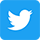 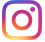 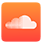 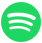 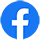 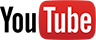 www.facebook.com/drs.news
www.youtube.com/user/DRSMedia
 www.instagram.com/dioezese_rs/
https://twitter.com/BischofGebhard?lang=de
https://soundcloud.com/rottenburg-stuttgart
spotify.com (Diözese Rottenburg-Stuttgart)